Демонстрационный вариант ПА по обществознанию Класс: 9Учебный год: 2023-2024Пояснительная запискаЦель: установление фактического уровня теоретических знаний учащихся по предмету Обществознание , их практических умений и навыков, установления соответствия предметных учебных действий обучаемых требованиям ФГОС ООО за курс 9 класса.Особенности: работа по обществознанию  9-го класса проверяет уровень подготовки обучающихся по блокам «Политика» и «Социальная сфера». Общее время на выполнение работы – 40 минут.Содержание и структура диагностической работы:Работа состоит из 8 заданий, из которых 5 задания предполагают краткий ответ в виде комбинации цифр ИЛИ слова (словосочетания); 3 задания – развернутый ответ. Содержание диагностической работы соответствует изученному к моменту проведения диагностики учебному материалу по обществознанию.Первое задание  на раскрытие смысла ключевых обществоведческих понятий, второе - поиск социальной информации из фотоизображению, третье задания-задачи на финансовую грамотность, четвертое – выбор верной позиции из перечня, пятое на анализ суждений, шестое на установление соответствий, седьмое – задание на сравнение,   Система оцениванияЗадание считается выполненным верно, если ответ записан в той форме, которая указана в инструкции по выполнению задания. Задания с кратким ответом оцениваются 1 балл, 1 задание - 2 балла, 2 задание – 3 балла, 3 задание – 2 балла. Максимальное количество баллов 12 баллов. Рекомендации по переводу первичных баллов в отметки по пятибалльной шкале:Демонстрационный вариантписьменной контрольной работы по учебному предмету «История» для промежуточной аттестацииИнструкция по выполнению работыНа выполнение работы по обществознанию дается 40 минут. Работа включает в себя 10 заданий. В случае записи неверного ответа зачеркните его и запишите рядом новый. При необходимости можно пользоваться своими конспектами. Советуем выполнять задания в том порядке, в котором они даны. В целях экономии времени пропускайте задание, которое не удается выполнить сразу, и переходите к следующему. Если после выполнения всей работы у Вас останется время, то Вы сможете вернуться к пропущенным заданиям. Желаем успеха!Какие два из перечисленных понятий используются в первую очередь при описании социальной сферы общества?Страта; доход; власть; демократия; социальная мобильность.Выпишите соответствующие понятия и раскройте смысл любого одного из них.Рассмотрите фотографию.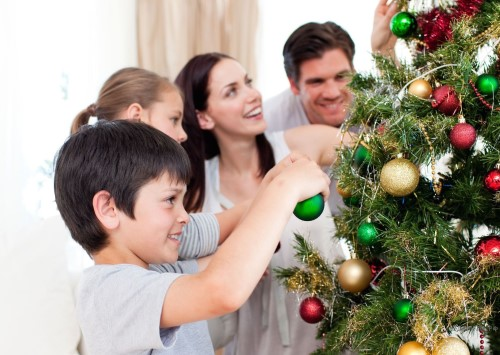 Следование какому виду социальных норм демонстрирует семья, изображенная на иллюстрации? Используя обществоведческие знания, факты социальной жизни и личный социальный опыт, сформулируйте два объяснения, почему важно проводить свободное время, праздники с семьей.15−летней Александре Е. на день рождения родители подарили 5 тысяч рублей. Александра решила отложить подаренные средства и накопить на новый смартфон. По совету отца она обратилась в банк X для открытия там вклада (депозита). С какого возраста в России разрешено самостоятельно вносить денежные средства в кредитные организации и распоряжаться ими? Что необходимо учесть Александре при выборе банка и предлагаемых им услуг, чтобы наиболее рационально разместить свои денежные средства. Ответ запишите на бланке ответов № 2, указав номер задания.4. Что из перечисленного характеризует демократический режим? 1)  верховенство исполнительной власти2)  командно-административные методы управления3)  господство одной общеобязательной идеологии4)  защита прав и свобод граждан5. Верны ли следующие суждения о демократическом режиме? А.  Демократический режим основан на признании прав и свобод человека. Б.  При демократическом режиме периодически происходят свободные выборы в органы государственной власти.1)  верно только А2)  верно только Б3)  верны оба суждения4)  оба суждения неверны6. Установите соответствие между примерами и функциями государства, которые они иллюстрируют: к каждому элементу, данному в первом столбце, подберите соответствующий элемент из второго столбца.ПРИМЕРЫА)  обеспечение правопорядкаБ)  подписание президентом договора о дружбе и сотрудничестве с главой соседнего государстваВ)  разработка правительством долгосрочной программы экономического развития страныГ)  участие армии в военных учениях совместно с армией другого государстваД)  государственное финансирование строительства автомобильных и железных дорогФУНКЦИИ ГОСУДАРСТВА1)  внешние2)  внутренниеЗапишите в ответ цифры, расположив их в порядке, соответствующем буквам: 7. В приведенном списке указаны черты сходства класса и нации и отличия класса от нации. Выберите и запишите в первую колонку таблицы порядковые номера черт сходства, а во вторую колонку  — порядковые номера черт отличия:1)  занимает определенное место в системе производства2)  складывается под влиянием объективных факторов3)  относится к большим социальным группам4)  принадлежность характеризует прирожденный статус личности8. Запишите слово, пропущенное в таблице.ТИПЫ ИЗБИРАТЕЛЬНЫХ СИСТЕМКритерии оценивания задания с развернутым ответом Критерии оценивания заданий  с кратким ответом Отметка по пятибалльной шкале«2»«3»«4»«5»Первичные баллы0–45–78-1011-12АБВГДЧерты сходстваЧерты сходстваЧерты отличияЧерты отличияТИПЫ ИЗБИРАТЕЛЬНЫХ СИСТЕМХАРАКТЕРИСТИКИ...Система формирования выборных органов через персональное представительство, избранным считается кандидат, получивший большинство голосов избирателейПропорциональнаяСистема формирования выборных органов власти через партийное представительствоСодержание верного ответа и рекомендации по оцениванию Баллы В правильном ответе должны быть следующие элементы : 1.  Понятия: страта, социальная мобильность.2.  Смысл понятия: страта  — элемент социальной структуры общества, социальная группа, члены которой имеют примерно одинаковый доступ к социально-значимым благам;ИЛИсоциальная мобильность  — изменения положения человека или группы в обществе, переход от одной социальной позиции к другой.Правильно выписаны оба понятия , раскрыт смысл одного из них2Наряду с верными понятиями выписано одно или несколько лишних понятий, раскрыт смысл верного понятия. ИЛИ Правильно выписаны только два верных понятия. ИЛИ Правильно выписано только одно верное понятие, раскрыт его смысл. Или правильно выписаны два верных понятия, смысл только одного из них раскрыт верно, а другого – неверно1Наряду с верными понятиями выписано одно или несколько лишних понятий, раскрыт только смысл лишнего понятия. ИЛИ Наряду с верными понятиями выписано одно или несколько лишних понятий, смысл верного понятия не раскрыт или раскрыт неверно. ИЛИ Выписано только одно верное понятие. ИЛИ Приведены рассуждения общего характера, не соответствующие требованию задания. ИЛИ Ответ неправильны0Содержание верного ответа и рекомендации по оцениванию Баллы В правильном ответе должны быть следующие элементы:1)  ответ на вопрос: традиции / обычаи / участие в традиционных праздниках и т. п.;(Может быть дан другой ответ на вопрос, не искажающий сущности изображенного на фотографии.)2)  два объяснения, допустим:— это позволяет сблизиться членам семьи, проявить взаимную заботу и любовь;— это демонстрирует взаимную привязанность, уважение членов семьи друг к другу.Могут быть сформулированы другие правила, приведены другие поясненияДан правильный ответ на вопрос, сформулированы и объяснены два суждения (всего пять элементов)3Дан правильный ответ на вопрос, приведены три любых других элемента2Дан правильный ответ на вопрос, приведены один-два других элемента. ИЛИ Дан только правильный ответ на вопрос1Дан неправильный ответ на вопрос / ответ на вопрос отсутствует независимо от наличия других элементов. ИЛИ Приведены рассуждения общего характера, не соответствующие требованию задания. ИЛИ Ответ неправильный                                                                                                          Всего                                            3Содержание верного ответа и рекомендации по оцениванию Баллы 1.  По достижению 14−летнего возраста.2.  Необходимо выбрать вариант депозита (вклада) с наибольшим процентом; следует выбирать банк с хорошей репутацией, который существует продолжительное время на рынке банковских услуг и т. д.Даны правильные ответы на два вопроса2Дан правильный ответ только на один любой вопрос1Приведены рассуждения общего характера, не соответствующие требованию задания. ИЛИ Ответ неправильный0                                                                                                        Всего2№ заданияответ4453621212.72314.8мажоритарная